桂科协组发〔2024〕28号自治区科协关于申报2024年度广西科技界智库重点课题的通知各自治区级学会（协会、研究会），各市科协，各高校科协、企业(园区)科协，自治区科协各直属事业单位，各有关单位：为深入贯彻落实习近平新时代中国特色社会主义思想和党的二十大精神，贯彻落实习近平总书记对广西重大方略要求，更好履行党和政府联系科技工作者的桥梁和纽带职责，持续推进广西科技界智库建设，高质量服务党和政府科学决策，自治区科协将组织开展2024年度广西科技界智库重点课题研究工作，课题申报有关要求通知如下。一、总体要求以党的二十大和二十届二中全会精神为引领，坚持正确的政治方向，价值取向和研究导向，根据选题指南提出的重点研究范围，结合自身研究基础和学术专长开展研究。研究工作要深入全面，严谨细致，善于发现问题并创造性提出对策建议，形成高质量研究成果，为奋力谱写中国式现代化广西篇章贡献智慧。2024年度广西科技界智库重点课题分为两类，一是揭榜类课题，二是自选类课题，各自都有基本要求，具体见附件1。二、申报资格1.申报对象为具有完成课题必备条件的各市科协，各自治区级学会（协会、研究会），高校科协、企业（园区）科协，自治区科协各直属事业单位，广西科技工作者状况调查站点，各有关科研院所、智库等法人单位。个人申报必须依托法人单位。2.揭榜类课题项目负责人须具有副高级及以上职称，或具有博士学位，自选类课题不作此要求。3.申报单位自行组建课题组。可多个单位组成一个课题组联合申报。4.按课题要求开展研究，不得自行变更研究题目和内容。5.有配套资金支持的，同等条件下优先考虑。6.往年申报自治区科协相关课题未结题者不能参与本次课题申报。三、申报流程及立项确定1.登录“广西科技工作者之家”（http://www.gxkjgzz.org.cn/）或“广西科协”（http://www.gxast.org.cn/）网站首页，点击进入“广西科协智慧评审系统”进行申报。请参与应征的各单位或个人根据以上各类研究课题内容进行应征。2.申报人请于6月24日前完成系统填报工作（系统开放时间：6月11日8:00至6月24日15:00）。3.自治区科协对申报材料进行汇总审定，择优立项，将印发立项文件并与揭榜类课题承担单位签订项目任务合同书。四、成果使用自治区科协加大对课题研究成果的使用和报送。对于分析准确深入、调研数据翔实、具有较强前瞻性、创新性和可行性的研究成果和决策咨询专报，通过广西科技界智库专报《广西科技工作者建议》、自治区政协提案、人大代表议案、向自治区党委和政府以及相关部门报送等多途径使用。研究内容和建议涉及全国层面的优秀智库成果我会将报送给中国科协。结项后的研究成果及其相关运用证明可作为课题组成员专业水平的佐证材料。联系人：陈  磊，刘晓莹联系电话：0771—2863980附件：1.2024年度广西科技界智库重点课题申报指南      2.2024年度广西科技界智库重点课题申报书（样表）                           自治区科协                            2024年6月5日（此件公开发布）附件12024年度广西科技界智库重点课题申报指南一、揭榜类课题基本要求2024年拟组织开展五项揭榜类课题，基本要求如下：（一）研究内容1.广西科研院所科技创新支撑农业高质量发展研究农业强国是社会主义现代化强国的根基，发展农业新质生产力，也将成为新时代农业高质量发展的重要抓手。科研院所作为农业科技创新的重要组成部分，在推动农业现代化和农业高质量发展方面具有重要作用，承载了解决农业发展中的关键问题和推动农业生产方式转变的重任。课题要求深入分析广西农业高质量发展中的现状、特点以及影响高质量发展的主要问题与瓶颈，探讨科研院所科技创新如何支撑农业高质量发展，针对制约高质量发展的主要问题与瓶颈提出相应的对策与建议，为科技创新驱动农业高质量发展提供参考和解决方案。2.广西面向东盟的算力平台构建和应用研究习近平总书记2023年在广西考察时指出，建设中国—东盟信息港是推动共建“一带一路”、加强我国与东盟国家互联互通的一项重要举措。算力平台作为重要的数字基础设施，是加强中国—东盟信息化、数字化合作和应用的基础。课题要求在深入调研分析广西与东盟在数字化合作与应用的实际情况和需求，探讨算力平台的构建、数据中心管理体系的建立，算力服务优化与创新的路径，以及广西与东盟国家在算力平台构建和应用方面的合作交流机制，为推动广西与东盟国家在数字领域的深度合作等提出可操作性的对策建议。3.校市合作推进广西产业振兴的路径及对策研究深化校市合作是贯彻落实党的教育方针,履行高校社会服务职能，促进地方社会经济发展，加强科技成果转化应用的重要举措。广西实施新一轮工业振兴三年行动，加快推进新型工业化，建设现代化产业体系，其中高校是天然的技术和人才的供给侧。课题要求深入分析广西在产业振兴中遇到的痛点和难点，探究校市合作中高校与城市如何利用自身优势解决问题，总结校市合作共同推进广西产业振兴、助力广西现代化产业体系建设的成果做法路径，为打造校市合作新典范提供对策建议。4.广西低空经济高质量发展研究2024年3月，国务院将“低空经济”写入政府工作报告，将其作为新兴产业和未来产业，打造新增长引擎。面对发展新质生产力的重大机遇，广西抢抓发展窗口期，加速布局低空经济产业，为经济发展增添了新活力、注入了新动能。课题要求梳理国家关于低空经济发展的政策体系，广泛深入了解国内外低空经济发展的行业趋势、发展前景和产业布局，借鉴国内先发地区的经验，聚焦无人机产业发展，结合广西实际提出具有前瞻性、科学性和可操作性的举措，为我区低空经济勾画出清晰明确、具体可落地的发展路径，为相关决策提供参考。5.广西加快形成新质生产力的路径与策略研究新质生产力是生产力质的跃迁，是经济高质量发展的要求，也是实现社会主义现代化强国战略目标的重要推动力。广西应主动适应新一轮科技革命和产业变革，深入实施创新驱动发展战略、科教兴桂战略、人才强桂战略，加快培育新质生产力。课题要求深入分析我区发展新质生产力的基础和优势、面临的障碍，总结区外发展新质生产力的先进经验和做法，针对存在的问题和短板，提出广西加快形成新质生产力的路径和对策，为自治区统筹部署发展新质生产力，推动高质量发展，塑造新动能新优势提供决策参考。（二）经费安排。每个课题给予5万元研究经费。研究经费实行“包干制”，不足部分承担单位可自行安排配套资金或自筹解决。（三）结项要求。2025年2月14日前提交不少于2万字的研究报告1份，约3500字的决策咨询专报1份。要求知网查重全文总文字复制比不超过20%，其中主要研究结论和对策措施的文字复制比不超过10%，课题组发表的与本课题相关且标注为自治区科协专项立项的研究成果（论文、著作等）中的文字不计入文字复制比。经现场专家评审，符合结项要求的课题，将颁发结题证书。逾期提交视为违约。二、自选类课题基本要求自选类课题是指由课题组或课题负责人自拟题目，自筹经费的课题。（一）研究方向研究需贯彻落实习近平总书记对广西重大方略要求，围绕党委、政府工作布局、中心任务、重点工作，紧扣有关科技经济融合、科技创新、科学普及、人才培养、科研环境、科技政策等方面的重点、难点和热点问题，有针对性地开展调研课题研究。研究为公共政策性研究，一般需包含存在的问题、现状，并提出对策建议。纯技术性研究类课题不在本次范围内。（二）经费安排。课题研究经费由承担单位或课题组自行安排和筹集。在公开刊物发表与课题研究相符论文的，可作为结题评优参考依据。（三）结项要求。2025年2月14日前提交1万字符合质量要求的研究报告1份，约3000字的决策咨询专报1份或理论文章1份；要求知网查重全文总文字复制比不超过20%，其中主要研究结论和对策措施的文字复制比不超过10%，课题组发表的与本课题相关且标注为自治区科协专项立项的研究成果（论文、著作等）中的文字不计入文字复制比。经集中评审，验收合格的，我会给课题组颁发结题证书。逾期提交视为违约。附件22024年度广西科技界智库重点课题申报书（样表）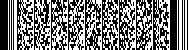 课题名称课题名称课题名称课题名称课题类别（揭榜、自选类）课题类别（揭榜、自选类）课题类别（揭榜、自选类）课题类别（揭榜、自选类）是否同意转自选课题是否同意转自选课题是否同意转自选课题是否同意转自选课题同意                            不同意（注：如未能承接揭榜类课题，是否同意转为自选类课题 ）同意                            不同意（注：如未能承接揭榜类课题，是否同意转为自选类课题 ）同意                            不同意（注：如未能承接揭榜类课题，是否同意转为自选类课题 ）同意                            不同意（注：如未能承接揭榜类课题，是否同意转为自选类课题 ）同意                            不同意（注：如未能承接揭榜类课题，是否同意转为自选类课题 ）同意                            不同意（注：如未能承接揭榜类课题，是否同意转为自选类课题 ）同意                            不同意（注：如未能承接揭榜类课题，是否同意转为自选类课题 ）同意                            不同意（注：如未能承接揭榜类课题，是否同意转为自选类课题 ）同意                            不同意（注：如未能承接揭榜类课题，是否同意转为自选类课题 ）课题申报单位单位名称单位名称单位名称课题申报单位课题负责人姓名姓名课题联系人姓名姓名课题申报单位课题负责人手机手机课题联系人手机手机课题申报单位课题负责人电子信箱电子信箱课题联系人电子信箱电子信箱课题申报单位通讯地址通讯地址通讯地址课题申报单位单位电话单位电话单位电话课题负责人课题负责人课题负责人课题负责人课题负责人课题负责人课题负责人课题负责人课题负责人课题负责人课题负责人课题负责人课题负责人姓名姓名性别出生年月出生年月职务职称学历学位学历学位学历学位从事专业从事专业所在单位课题中承担的任务课题主要研究人员（限6人以内，不包括课题负责人）课题主要研究人员（限6人以内，不包括课题负责人）课题主要研究人员（限6人以内，不包括课题负责人）课题主要研究人员（限6人以内，不包括课题负责人）课题主要研究人员（限6人以内，不包括课题负责人）课题主要研究人员（限6人以内，不包括课题负责人）课题主要研究人员（限6人以内，不包括课题负责人）课题主要研究人员（限6人以内，不包括课题负责人）课题主要研究人员（限6人以内，不包括课题负责人）课题主要研究人员（限6人以内，不包括课题负责人）课题主要研究人员（限6人以内，不包括课题负责人）课题主要研究人员（限6人以内，不包括课题负责人）课题主要研究人员（限6人以内，不包括课题负责人）姓名姓名性别出生年月出生年月职务职称学历学位学历学位学历学位从事专业从事专业所在单位课题中承担的任务申报课题的基础及条件：申报课题的基础及条件：申报课题的基础及条件：申报课题的基础及条件：申报课题的基础及条件：申报课题的基础及条件：申报课题的基础及条件：申报课题的基础及条件：申报课题的基础及条件：申报课题的基础及条件：申报课题的基础及条件：申报课题的基础及条件：申报课题的基础及条件：课题研究的方法和路线：课题研究的方法和路线：课题研究的方法和路线：课题研究的方法和路线：课题研究的方法和路线：课题研究的方法和路线：课题研究的方法和路线：课题研究的方法和路线：课题研究的方法和路线：课题研究的方法和路线：课题研究的方法和路线：课题研究的方法和路线：课题研究的方法和路线：课题研究提纲（至少需列到三级标题，内容详细为佳）：一、研究的背景和目的、意义……（简要阐述即可）现状及问题（一）1.……2.……3.……（二）……（三）……三、对策建议（一）……1.……2.……3.……（二）……（三）……课题研究提纲（至少需列到三级标题，内容详细为佳）：一、研究的背景和目的、意义……（简要阐述即可）现状及问题（一）1.……2.……3.……（二）……（三）……三、对策建议（一）……1.……2.……3.……（二）……（三）……课题研究提纲（至少需列到三级标题，内容详细为佳）：一、研究的背景和目的、意义……（简要阐述即可）现状及问题（一）1.……2.……3.……（二）……（三）……三、对策建议（一）……1.……2.……3.……（二）……（三）……课题研究提纲（至少需列到三级标题，内容详细为佳）：一、研究的背景和目的、意义……（简要阐述即可）现状及问题（一）1.……2.……3.……（二）……（三）……三、对策建议（一）……1.……2.……3.……（二）……（三）……课题研究提纲（至少需列到三级标题，内容详细为佳）：一、研究的背景和目的、意义……（简要阐述即可）现状及问题（一）1.……2.……3.……（二）……（三）……三、对策建议（一）……1.……2.……3.……（二）……（三）……课题研究提纲（至少需列到三级标题，内容详细为佳）：一、研究的背景和目的、意义……（简要阐述即可）现状及问题（一）1.……2.……3.……（二）……（三）……三、对策建议（一）……1.……2.……3.……（二）……（三）……课题研究提纲（至少需列到三级标题，内容详细为佳）：一、研究的背景和目的、意义……（简要阐述即可）现状及问题（一）1.……2.……3.……（二）……（三）……三、对策建议（一）……1.……2.……3.……（二）……（三）……课题研究提纲（至少需列到三级标题，内容详细为佳）：一、研究的背景和目的、意义……（简要阐述即可）现状及问题（一）1.……2.……3.……（二）……（三）……三、对策建议（一）……1.……2.……3.……（二）……（三）……课题研究提纲（至少需列到三级标题，内容详细为佳）：一、研究的背景和目的、意义……（简要阐述即可）现状及问题（一）1.……2.……3.……（二）……（三）……三、对策建议（一）……1.……2.……3.……（二）……（三）……课题研究提纲（至少需列到三级标题，内容详细为佳）：一、研究的背景和目的、意义……（简要阐述即可）现状及问题（一）1.……2.……3.……（二）……（三）……三、对策建议（一）……1.……2.……3.……（二）……（三）……课题研究提纲（至少需列到三级标题，内容详细为佳）：一、研究的背景和目的、意义……（简要阐述即可）现状及问题（一）1.……2.……3.……（二）……（三）……三、对策建议（一）……1.……2.……3.……（二）……（三）……课题研究提纲（至少需列到三级标题，内容详细为佳）：一、研究的背景和目的、意义……（简要阐述即可）现状及问题（一）1.……2.……3.……（二）……（三）……三、对策建议（一）……1.……2.……3.……（二）……（三）……课题研究提纲（至少需列到三级标题，内容详细为佳）：一、研究的背景和目的、意义……（简要阐述即可）现状及问题（一）1.……2.……3.……（二）……（三）……三、对策建议（一）……1.……2.……3.……（二）……（三）……课题研究的创新点：课题研究的创新点：课题研究的创新点：课题研究的创新点：课题研究的创新点：课题研究的创新点：课题研究的创新点：课题研究的创新点：课题研究的创新点：课题研究的创新点：课题研究的创新点：课题研究的创新点：课题研究的创新点：申报单位意见（包括是否同意申报）                                                  （单位公章）                                               年      月       日申报单位意见（包括是否同意申报）                                                  （单位公章）                                               年      月       日申报单位意见（包括是否同意申报）                                                  （单位公章）                                               年      月       日申报单位意见（包括是否同意申报）                                                  （单位公章）                                               年      月       日申报单位意见（包括是否同意申报）                                                  （单位公章）                                               年      月       日申报单位意见（包括是否同意申报）                                                  （单位公章）                                               年      月       日申报单位意见（包括是否同意申报）                                                  （单位公章）                                               年      月       日申报单位意见（包括是否同意申报）                                                  （单位公章）                                               年      月       日申报单位意见（包括是否同意申报）                                                  （单位公章）                                               年      月       日申报单位意见（包括是否同意申报）                                                  （单位公章）                                               年      月       日申报单位意见（包括是否同意申报）                                                  （单位公章）                                               年      月       日申报单位意见（包括是否同意申报）                                                  （单位公章）                                               年      月       日申报单位意见（包括是否同意申报）                                                  （单位公章）                                               年      月       日广西壮族自治区科学技术协会办公室　　　 2024年6月5日印发